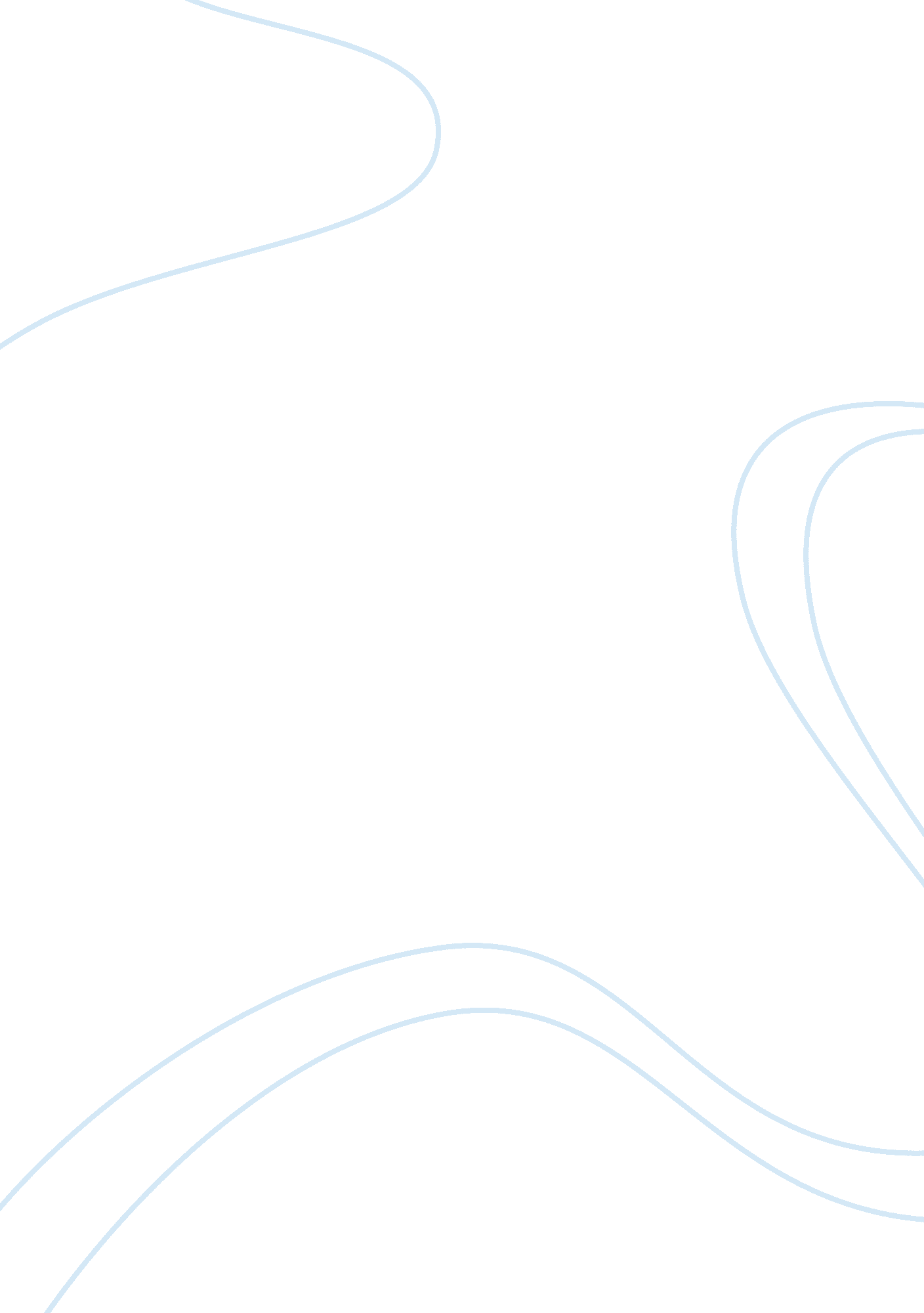 E-commerceBusiness, E-Commerce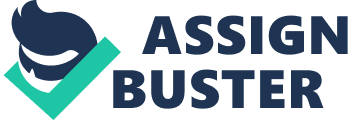 Business-to-business () describes commerce transactions between businesses, such as between a manufacturer and a wholesaler, or between a wholesaler and a retailer. Branding is a term used in marketing. The overall volume of 828 transactions is much higher than the volume of transactions. The primary reason for this Is that in a typical supply chain there will be many transactions Involving sub components or raw materials, and only one transaction, specifically sale of the finished product to the end customer. B Is also used In the context of communication and collaboration. Many businesses are now using social media to connect with their consumers (); however, they are now using tools within the business so employees can connect with one another. When communication Is taking place amongst employees, this can be referred to as " 32 B" communication. Etymology The term was originally coined to describe the electronic communications between businesses or enterprises in order to distinguish them from the communications between businesses and consumers (" business-to-consumer. It eventually came to be used in marketing as well, initially describing only industrial or capital-goods marketing. As of 2012 it is widely used to describe all products and services used by enterprises. Many professional institutions and trade publications focus much more on than , although most sales and marketing personnel operate in the sector. One of the characteristics of a product is that in many cases it is bought by a committee of buyers. It is important to understand what a brand means to these buyers. Buyers are usually well-versed with costing levels and specifications. Also, due to constant monitoring of the market, these buyers would have excellent knowledge of the products too. In many cases the purchases are specification driven. As a result of this, it is vital that brands are clearly defined and target the appropriate segment. As explained above, every one product can only be associated with one brand. Because of this, it is vital that companies find a white space for their brand, an unconnected category to occupy space in the minds of the buyer. Differentiating one's brand, companies can use various strategies, leveraging on the origin of the goods or the processes to manufacturing them. Depending on the company's history, the competitive landscape, occupied spaces and white spaces, there could be one or many strategies any one company could use. Ultimately, a strong 32 B brand will reduce the perceived risk for the buyer and help sell the brand. Business to Business () - E-commerce By retailer. Branding is a term used in marketing. The overall volume of 82 Bar this is that in a typical supply chain there will be many transactions involving the finished product to the end customer. Is also used in the context of connect with their consumers (); however, they are now using similar tools within the business so employees can connect with one another. When communication is taking place amongst employees, this can be referred to as "" communication. Between businesses and consumers (" business-to-consumer"). 